3GPP TSG-SA5 Meeting #140-e 	S5-216403reve-meeting, 15 - 24 November 2021Source:	Lenovo, Motorola MobilityTitle:		pCR 28.824 Exposure to SA6 applications or mIddlewareDocument for:	Approval, Agenda Item:	6.5.41	Decision/action requestedPlease approve2	References3	RationaleBesides external consumers there may be other internal consumer that access management services. A scenario to highlight this is provided using SA6 middleware or applications as a consume of management services. 4	Detailed proposalStart of changes4.1.1.3.2	Exposure scenariosScenario 1: The NOP may interface to an external CSP that are doing the service management and have a machine to machine interface between the CSP’s "service manager" and the NOP’s "network manager" via BSS.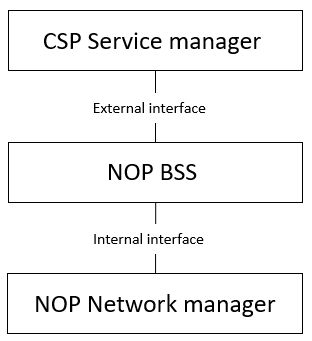 Figure 4.1.1.3.2-1 Service to network interface beeing an external interfaceScenario 2: The CSP might have a machine to machine interface towards their customers (e.g. a vertical) via their BSS. The CSP needs to have an interface towards NOP from their “service manager”. The NOP may have a machine to machine interface between the "service manager" and the "network manager" via BSS. 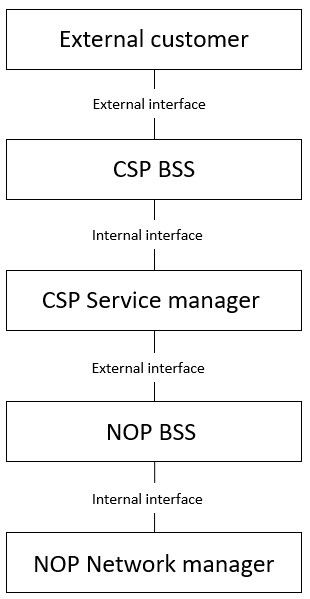 Figure 4.1.1.3.2-2 External customer interface to CSPScenario 3: The operator may have interface to other companies that are buying services and have machine to machine interface to the operators’s "service manager" via BSS.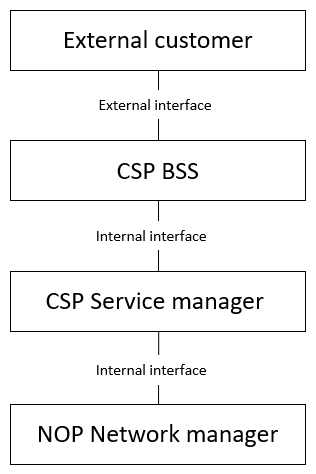 Figure 4.1.1.3.2-3 BSS to customer interface being an external interfaceConsidering scenario 1, 2, and 3 the needs of an external customer always has to be reflected on the internal interface between NOP Network manager and CSP Service manager no matter how many companies are in the chain between the NOP and the External customer, Actions from a Vertical must be possible on the interface between NOP Network manager and CSP Service manager.End of changes